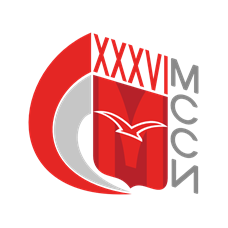 ПРОЕКТрегламентСоревнования по баскетболув программе XXXVI Московских студенческих спортивных игр2023 г.Общие положенияСоревнования по баскетболу в программе XXXVI Московских Студенческих Спортивных Игр, далее – «Соревнование/Соревнования», проводятся среди команд образовательных организаций высшего образования города Москвы и Московской области, аккредитованных Министерством образования и науки Российской Федерации, (далее - вузы или высшие учебные заведения).Термины и определенияВ тексте настоящего Положения используются термины и определения в следующем их значении: Положение – настоящий нормативный документ, определяющий порядок и условия участия в Соревновании студенческих команд, игроков, тренеров, сопровождающих лиц, спонсоров, судей, комиссаров и инспекторов в соревнованиях;Положение о проведении XXXVI МССИ – ПОЛОЖЕНИЕ О ПРОВЕДЕНИИ XXXVI МОСКОВСКИХ СТУДЕНЧЕСКИХ СПОРТИВНЫХ ИГР. Высший, по юридической силе, нормативный документ, содержащий основополагающие нормы и требования к проведению Соревнования;МССИ – Московские студенческие спортивные игры. Ежегодное студенческое спортивное мероприятие, проводимое в городе Москве. Включено в Единый календарный план официальных спортивных мероприятий города Москвы;ФИБА – Международная Федерация баскетбола, признанная Международным Олимпийским комитетом и являющаяся членом Генеральной Ассоциации международных спортивных федераций;Российская Федерация баскетбола (далее – РФБ) – Общероссийская общественная организация «Российская Федерация баскетбола» – созданная и действующая в соответствии с законодательством Российской Федерации, аккредитованная Федеральным органом исполнительной власти в области физической культуры и спорта. Официальный сайт - https://russiabasket.ru/;Федерация баскетбола города Москвы (далее ФБМ) – региональная общественная организация «Федерация баскетбола города Москвы», созданная и действующая в соответствии с законодательством Российской Федерации, аккредитованная Органом исполнительной власти в области физической культуры и спорта города Москвы. Официальный сайт - https://mosbasket.ru/;РССС - Общероссийская общественная организация «Российский студенческий спортивный союз», созданная и действующая в соответствии с законодательством Российской Федерации. В соответствии с Федеральным законом «О физической культуре и спорте» №329-ФЗ, является субъектом физической культуры и спорта в Российской Федерации в компетенцию которого входит, в том числе, организация, проведение и контроль за проведение студенческих спортивных мероприятий на территории Российской Федерации. Официальный сайт - http://studsport.ru/;МРО РССС - Московское региональное отделение Общероссийской общественной организации «Российский студенческий спортивный союз», созданное и действующее в соответствии с законодательством Российской Федерации. Является субъектом физической культуры и спорта в городе Москве, как региональный представитель РССС. Официальный сайт - https://mrsss.ru/ Сайт МРО РССС в системе Наградион - https://mrsss.nagradion.ru/ Ассоциация студенческого баскетбола (далее — АСБ) — некоммерческая организация, к целям деятельности которой относятся: популяризация здорового образа жизни среди молодежи, координация деятельности баскетбольных клубов вузов, организация и проведение региональных и всероссийских соревнований по баскетболу среди студентов. Официальный сайт - http://asbasket.ru/ ;Организаторы соревнования (ОС) – высший руководящий орган. Состоит из руководителей МРО РССС, ФБМ и АСБ. В компетенцию входит общие вопросы организации Соревнования и их проведение, создание коллегий и рабочих групп, контроль за их работой, дисквалификация участиников;Главная судейская коллегия XXXVI МССИ по баскетболу (далее ГСК) – исполнительный орган Соревнования, осуществляющий непосредственное их проведение. Назначает судей по согласованию с комиссией назначения Московской Коллегией судей. Списочный и количественный состав членов ГСК утверждается руководителем МРО РССС по согласованию с руководителем ФБМ. В состав ГСК могут входить представители команд ОО и городской коллегии судей. Все решения ГСК принимаются простым большинством голосов, при равенстве голосов голос Председателя ГСК является решающим. Главный судья и Главный секретарь Соревнований назначаются руководством МРО РССС по представлению судейского комитета ФБМ;Рабочая группа (РГ) – надзорно-исполнительный орган, включает в себя представителей МРО РССС, ФБМ и АСБ. Обеспечивает подготовку, проведение Соревнования, а также осуществляет надзор за работой ГСК и проведением Соревнования;Официальные Правила баскетбола – документ, утвержденный ФИБА. Правила размещены в сети интернет на официальных сайтах ФИБА, РФБ, ФБМ;Игра – составляющая часть Соревнований. Единовременное баскетбольное состязание двух команд в общепринятой трактовке этого понятия, происходящее в спортивном сооружении (зале). Итогом состязания является определение победителя и проигравшего. Игрок – лицо, отвечающее требованиям п. 6.2 настоящего Положения, обладающее необходимыми навыками для игры в баскетбол и допущенное мандатной комиссией к участию в Соревновании. В случае, если игрок обучается в нескольких ОО одновременно, он имеет право выступать только за одну из них в течение сезона;Игрок-любитель – лицо, систематически занимающееся баскетболом и принимающее участие в баскетбольных соревнованиях;Игрок-профессионал – лицо, занимающееся баскетболом в качестве основного трудового вида деятельности и получающее за это финансовое вознаграждение на основании Трудового или иного вида Договора.Игрок усиления – Игрок ОО, не принимающей участия в Соревновании, допущенный ГСК в соответствии с настоящим Положением;Заигранный игрок – игрок, который принял участие в матче (получил игровое время). Участие игрока и количество сыгранного времени отображается в официальном статистическом отчёте матча.Спонсор – юридическое или физическое лицо, предоставляющее денежные средства, продукцию или услуги взамен рекламных, маркетинговых и иных услуг для достижения своих деловых целей и содействия развитию баскетбола.Именная заявка (заявка) – единый для всех участников Соревнования документ установленной формы, содержащий все необходимые сведения о команде ОО и оформленный с использованием системы НАГРАДИОН. Настоящий документ подписывается официальным представителем ОО уровнем не ниже заведующего кафедрой физического воспитания, подпись которого заверяется печатью такого ОО. Надлежащим образом заполненный документ представляется на мандатную комиссию в соответствии с настоящим Положением;Техническая заявка – документ установленной формы, который содержит перечень игроков, тренеров и сопровождающих лиц команды, принимающих участие в конкретном матче. В техническую заявку могут быть внесены только лица, присутствующие заявке и имеющие право участвовать в Соревновании.Хозяин площадки – организация, отвечающая за проведение игр на своей площадке;Визитер – организация, принимающая участие в матче на чужой площадке;Команда – спортивный коллектив ОО, состоящий из игроков, тренеров и сопровождающих лиц и допущенный до участия в Соревновании;Сопровождающие лица – лица, включенные в заявку команды и имеющие право находиться в зоне скамейки команды во время игры;Судья, комиссар, судья-секретарь – лица, имеющие лицензию и исполняющие свои обязанности в соответствии с Официальными Правилами баскетбола и настоящим Положением;Инспектор – лицо, исполняющее свои обязанности в соответствии с настоящим Положением;Мандатная комиссия (МК) – мероприятие обязательное для прохождения каждой командой. МК проверяет по документам участников соревнований на их соответствие требованиям Положения о Соревновании и дает заключение о допуске игроков к участию в Соревновании.Менеджер команды – официальное лицо, включенное в заявку команды и осуществляющее коммуникацию между командой и стороной организаторов соревнований и ГСК, а также реализующее стратегическое развитие команды.ООВО – образовательная организация высшего образования.ПОО – профессиональная образовательная организация.ОО – совместно именуемые ПОО и ООВО.Профессиональные лиги – Единая Лига ВТБ, Премьер-лига, Суперлига, Высшая лига, а также лиги других стран, в которых игроки заключают трудовой договор (контракт) с клубом.Зритель – лицо, наблюдающее за игрой, но не являющееся непосредственным её участником, но действующее в рамках правил поведения на объекте проведения соревнований.Центральный матч – игра, проводимая в рамках регулярных соревнований, но носящая особый имиджевый и организационный статус, определяемый Рабочей группой соревнований, а также подразумевающая дополнительные зрелищные мероприятия в течение матча.Рабочие встречи менеджеров - регулярная образовательная программа для менеджеров команд, реализуемая АСБ с целью повышения уровня профильных знаний спортивных менеджеров.ЦЕЛИ И ЗАДАЧИСоревнование проводится в соответствии с целями, указанными в Положении о проведении XXXVI МССИ, а также в целях:развития студенческого баскетбола в городе Москве;развития системы студенческого баскетбола города Москвы.Основными задачами Соревнования являются:консолидация усилий всех организаций города Москвы, участвующих в развитии студенческого баскетбола и проведении студенческих Соревнований;обеспечение высокого организационного уровня проведения Соревнований;привлечение руководства ОО к студенческому спортивному движению;выявление сильнейших команд, игроков, тренеров субъекта РФ.ОРГАНИЗАТОРЫ СОРЕВНОВАНИЙОбщее руководство осуществляется ОС (Приложение №1). Непосредственная организация и проведение игр Соревнований возлагается на ГСК (Приложение №2).Решение по организационным вопросам при проведении Соревнований принимает РГ (Приложение №3).При возникновении спорной ситуации, решение которой невозможно на основании данного Положения, ГСК Соревнований вправе принимать соответствующее решение по данной ситуации, за исключением дисквалификации участника или участников.СРОКИ И СИСТЕМА ПРОВЕДЕНИЯ СОРЕВНОВАНИЙСроки проведения соревнований:Соревнования среди мужских команд проводятся: Для команд Дивизиона «А»:В зависимости от количества заявившихся команд.1й групповой этап: с 9 октября по 24 ноября 2023 года. Матч открытие октябрь 2023 г.;2й групповой этап: с 4 по 15 декабря 2023 года и с 12 по 23 февраля 2024 года; 1й раунд плей-офф (1/8 финала) с 26 февраля по 8 марта 2024 года.2й раунд плей-офф (1/4 финала за 1-8 места и за 9-16 места) с 11 по 22 марта 2024 года.3й раунд плей-офф (1/2 финала за 1-4 места, за 5-8 места, за 9-12 места и за 13-16 места) с 25 марта по 5 апреля 2024 года.Игры за распределение мест (с 1го по 16е) с 8 по 19 апреля 2024 г. Точная дата и место проведения Игры за 3-е место, игры за 1-е место определяется Рабочей группой не позднее чем за 1 (один) месяц до даты проведения мероприятия. Игры переходного турнира и за места должны закончиться до 30 апреля 2024 г. Для команд Дивизиона «Б»: В зависимости от количества заявившихся команд.1й групповой этап: с 9 октября по 24 ноября 2023 года. Матч открытие октябрь 2023 г.;2й групповой этап: с 4 по 15 декабря 2023 года и с 12 по 23 февраля 2024 года; 1й раунд плей-офф (1/8 финала) с 26 февраля по 8 марта 2024 года.2й раунд плей-офф (1/4 финала за 1-8 места и за 9-16 места) с 11 по 22 марта 2024 года.3й раунд плей-офф (1/2 финала за 1-4 места, за 5-8 места, за 9-12 места и за 13-16 места) с 25 марта по 5 апреля 2024 года.Игры за распределение мест (с 1го по 16е) с 8 по 19 апреля 2024 г. Точная дата и место проведения Игры за 3-е место, игры за 1-е место определяется Рабочей группой не позднее чем за 1 (один) месяц до даты проведения мероприятия. Игры переходного турнира и за места должны закончиться до 30 апреля 2024 г. Для команд Дивизиона «В»: В зависимости от количества заявившихся команд. Игры переходного турнира и за места должны закончиться до 30 апреля 2024 г. Соревнования среди женских команд проводятся: Для команд Дивизиона «А»: В зависимости от количества заявившихся команд.1й групповой этап: с 16 октября по 17 ноября 2023 года. Матч открытие октябрь 2023 г.;2й групповой этап: с 27 ноября по 15 декабря 2023 года; 1й раунд плей-офф (1/8 финала) с 12 по 23 февраля 2024 года.2й раунд плей-офф (1/4 финала за 1-8 места и 1/2 финала за 9-12 места) с 26 февраля по 8 марта 2024 года.3й раунд плей-офф (1/2 финала за 1-4 места, за 5-8 места и игры за распределение мест с 9го по 13е) с 11 по 22 марта по 2024 года.Игры за распределение мест (с 1го по 8е) с 25 марта по 19 апреля 2024 г. Точная дата и место проведения Игры за 3-е место, игры за 1-е место определяется Рабочей группой не позднее чем за 1 (один) месяц до даты проведения мероприятия. Игры переходного турнира и за места должны закончиться до 30 апреля 2024 г.Для команд Дивизиона «Б»: В зависимости от количества заявившихся команд.1й групповой этап: с 16 октября по 17 ноября 2023 года. Матч открытие октябрь 2023 г.;2й групповой этап: с 27 ноября по 15 декабря 2023 года; 1й раунд плей-офф (1/8 финала) с 12 по 23 февраля 2024 года.2й раунд плей-офф (1/4 финала за 1-8 места и 1/2 финала за 9-12 места) с 26 февраля по 8 марта 2024 года.3й раунд плей-офф (1/2 финала за 1-4 места, за 5-8 места и игры за распределение мест с 9го по 13е) с 11 по 22 марта по 2024 года.Игры за распределение мест (с 1го по 8е) с 25 марта по 19 апреля 2024 г. Точная дата и место проведения Игры за 3-е место, игры за 1-е место определяется Рабочей группой не позднее чем за 1 (один) месяц до даты проведения мероприятия. Игры переходного турнира и за места должны закончиться до 30 апреля 2024 г. Для команд Дивизиона «В»:В зависимости от количества заявившихся команд.Игры переходного турнира и за места должны закончиться до 30 апреля 2024 г. Рабочая группа принимает к рассмотрению все поданные заявки на проведение Финальных игр на своих площадках до 12 февраля 2024 года.Общая система проведения соревнований (Приложение №4).Мужские команды.Команды по дивизионам и группам распределяются «змейкой» согласно занятому месту, в сезоне 2022-2023 г., а также в зависимости от количества заявившихся или допущенных команд в каждом Дивизионе. Дивизион «А» – 16 команды (2 подгруппы по 8 команд). Победитель второго этапа в Дивизионе «А» объявляется победителем МССИ по баскетболу – (АСБ Дивизион Москва). ГСК формирует подгруппы Дивизиона «А» в зависимости от количества заявившихся команд.Дивизион «Б» – 16 команд (2 подгруппы по 8 команд). Из Дивизиона «Б» первые две команды переходят в Дивизион «А» автоматически, а в переходной турнир с командами Дивизиона «А» выходят команды, занявшие третье и четвертое места. ГСК формирует подгруппы Дивизиона «Б» в зависимости от количества заявившихся команд.Дивизион «В» – в зависимости от количества заявившихся команд. Из Дивизиона «В» первые две команды переходят в Дивизион «Б» автоматически, а в переходной турнир с командами Дивизиона «Б» выходят команды, занявшие третье и четвертое места. ГСК формирует подгруппы Дивизиона «В» в зависимости от количества заявившихся команд.Женские команды. Команды по дивизионам и группам распределяются «змейкой» согласно занятому месту, в сезоне 2022-2023 г., а также в зависимости от количества заявившихся или допущенных команд в каждом Дивизионе. Дивизион «А» – 12 команд (2 подгруппы по 6 команд). Победитель второго этапа в Дивизионе «А» объявляется победителем МССИ по баскетболу – (АСБ Дивизион Москва). ГСК формирует подгруппы Дивизиона «А» в зависимости от количества заявившихся команд.Дивизион «Б» – 12 команд (2 подгруппы по 6 команд). Из Дивизиона «Б» первые две команды переходят в Дивизион «А» автоматически, а в переходной турнир с командами Дивизиона «А» выходят команды, занявшие третье и четвертое места. ГСК формирует подгруппы Дивизиона «Б» в зависимости от количества заявившихся команд.Дивизион «В» – в зависимости от количества заявившихся команд.  Из Дивизиона «В» первые две команды переходят в Дивизион «Б» автоматически, а в переходной турнир с командами Дивизиона «Б» выходят команды, занявшие третье и четвертое места. ГСК формирует подгруппы Дивизиона «В» в зависимости от количества заявившихся команд.Соревнования дивизионов «А», «Б» и «В» среди мужских и женских команд проводятся в зачет Чемпионата АСБ – Дивизион Москва. УЧАСТНИКИ СОРЕВНОВАНИЙКоманды. К участию в соревновании допускаются команды аккредитованных образовательных организаций высшего образования (ОО) и команды профессиональных образовательных организаций (ПОО), укомплектованные из числа студентов, курсантов военных образовательных организаций, аспирантов, клинических ординаторов и докторантов очной формы обучения (в т.ч. иностранных). В состав команды ОО могут входит обучающиеся ПОО являющихся структурными подразделениями таких ООМинимальное число игроков в заявке на сезон – 8 человек.Максимальное число единовременно допущенных игроков в заявке не более 20 (двадцати) человек. В случае дозаявки 21 (двадцать первого) и каждого последующего игрока необходимо отзаявить такое же количество игроков из ранее допущенных. Максимальное число единовременно допущенных тренеров не более 3 (трех) человек. В случае дозаявки 4 (четвертого) и каждого последующего тренера необходимо отзаявить такое же количество тренеров из числа ранее допущенных. Максимальное число единовременно допущенных сопровождающих лиц не более 5 (пяти) человек. В случае дозаявки 6 (шестого) и каждого последующего сопровождающего необходимо отзаявить такое же количество сопровождающих из числа ранее допущенных.Для участия в соревнованиях ОО может выставить две и более команды (при условии оплаты взноса за участие каждой команды). В Дивизионе «А» может играть только одна команда от ОО. Игроки.К участию в Соревнованиях допускаются: Игроки 1999-2007 г.р., обучающиеся в данной образовательной организации на очной форме обучения по программе высшего образования. За исключением находящихся в академическом отпуске.Игроки 2003-2007 г.р., обучающиеся в данной образовательной организации на очной форме обучения по программе среднего профессионального образования.  За исключением находящихся в академическом отпуске.Игроки 2004-2007 г.р. (при условии, что они соответствуют п.6.2.1.1. или п.6.2.1.2.), выступающие в Единой молодежной лиге ВТБ и ДЮБЛ. В случае если игроки, указанные в п.6.2.1.2., были заиграны (получили игровое время) в профессиональных лигах они утрачивают право участвовать в Соревнованиях.Игроки профессиональных лиг 1999-2007 гг. р. (при условии, что они соответствуют п.6.2.1.1.), допускаются к участию в Соревнованиях только при условии, что игрок не получает игровое время в профессиональных лигах.В случае изменения любого из условий, указанных в п. 6.2.1.4, игрок утрачивает право участвовать в Соревнованиях до конца сезона.Игроки, соответствующие п.п. 6.2.1.3. и 6.2.1.5., имеют статус «игрока-любителя».К участию в Соревнованиях не допускаются: игроки, включенные в паспорт команд профессиональных лиг. За исключением ситуаций, описанных в пп. 6.2.1.3.-6.2.1.6.; Игроки, соответствующие п.6.2.2., имеют статус «профессионального игрока». Игроки, которые не соответствуют правилам допуска на момент начала Соревнований, не имеют права принимать участие в Соревнованиях и не должны вноситься в заявку. По ходу сезона игрок имеет право выступить только за одну команду, переходы запрещены.В случае отчисления или ухода в академический отпуск по ходу сезона игрок утрачивает право участвовать в Соревнованиях с даты выхода приказа.Усиление команд. Допускается усиление игроками следующей категории:Игроки другой ОО, не участвующей в Соревнованиях (при наличии письменного согласия с каждой из сторон (письмо от заведующего кафедрой физвоспитания вуза)) имеют статус «Игроков усиления».В заявке команды на сезон могут фигурировать не более трех «Игроков усиления». В заявку на игру может быть включено не более двух «Игроков усиления».Заявка «Игроков усиления» разрешена до 15.11.2023 г.Менеджеры команды 6.4.1. В заявку каждой команды обязательно должен быть включен минимум один менеджер из категорий, указанных в Приложении №6.Ответственность за выполнение требований допуска (п.п. 6.2.1.1. – 6.4.1.) лежит на тренерах команд.ОРГАНИЗАЦИЯ СОРЕВНОВАНИЙК участию в Соревнованиях допускаются игроки в соответствии с утвержденным Учредителями Игр ПОЛОЖЕНИЕМ О ПРОВЕДЕНИИ XXXVI МССИ.Указанное Положение размещено на официальном сайте Организатора по адресу - https://mrsss.ru/page/xxxvi-mssi В случае противоречия содержащихся в настоящем документе требований и норм с требованиями и нормами, содержащимися в Положении, нужно руководствоваться требованиями и нормами Положения. Положение имеет высшую юридическую силу по отношению к настоящему документу.Не допускаются к участию в соревновании по данному виду спорта игроки и команды, у которых отсутствует:страховка жизни, здоровья и от несчастных случаев; надлежащим образом пройденная регистрация через АОС «Наградион»;заключенный Договор между образовательной организацией и МРО РССС; оплата ОО имеющегося долга за прошедшие МССИ;предоплата, совершенная ОО за участие в настоящих МССИ;надлежащим образом оформленная медицинская справка или виза уполномоченного медицинского работника на Заявке;надлежащим образом оформленная заявка;надлежащим образом пройденная регистрация в системе статистики АСБ https://org.russiabasket.ru .Допуск команд и игроковДля получения допуска к участию в Соревнованиях каждая команда ОО должна пройти электронную регистрацию и мандатную комиссию.Электронная регистрация осуществляется представителем команды, который имеет соответствующий доступ на официальном сайте МРО РССС: http://mrsss.nagradion.ru .В процессе оформления заявки должны быть заполнены ВСЕ графы↘ заявочного листа, т.е. указаны данные каждого спортсмена, прикреплены фотографии игроков, логотип команды, герб образовательной организации, занесена информация о тренерском составе, игровой площадке, днях и времени домашних встреч. Фотографии игроков должны быть сделаны в игровой форме. Электронная регистрация команд, игроков, тренеров и сопровождающих лиц на сайте mrsss.nagradion.ru до 20 сентября 2023 г.Электронная регистрация команд игроков, тренеров и сопровождающих лиц на сайте https://org.russiabasket.ru до 20 сентября 2023 г.При прохождении мандатной комиссии представитель команды обязан иметь:3 экземпляра (подписанный оригинал и 2 копии) распечатанной электронной заявки (заявочный лист);оригинал студенческого билета с отметкой о переводе на текущий учебный год, либо оригинал справки из деканата, подтверждающий зачисление студента в ОО с указанием формы обучения и курса на каждого спортсмена, указанного в заявке;медицинский допуск, в соответствии Положением о проведении XXXVI МССИ;оригинал или заверенная страховой компанией копия полиса страхования жизни, здоровья и от несчастных случаев;сведения о регистрации каждого игрока в обязательном порядке должны быть внесены в систему https://org.russiabasket.ru/ и полностью заполненном профиле игрока (Ф.И.О., дата рождения, рост, вес, позиция);а также иные сведения и документы, указанные в утвержденном Положении о проведении очередных Игр.Лицензию игрока (либо фото 3х4 для игроков, впервые принимающих участие в соревнованиях). Согласие на обработку персональных данных от каждого игрока, тренера и сопровождающего лица.7.3.3. По итогам прохождения мандатной комиссии представитель ГСК выдает представителю команды:- один экземпляр заявки с отметками о допуске игроков, тренеров и сопровождающих лиц;-   карточки игроков с отметками о допуске. Заявка и дозаявка игроков.Заявка на участие в Соревнованиях проводится на мандатной комиссии до 06.10.2023 г. включительно (Дивизион «А» и «Б») и до 13.10.2023 г. (Дивизион «В»).Дозаявка игроков разрешается до 9.02.2024 г. При этом, дозаявка «Игроков усиления» разрешена только до 15.11.2023 г.После 9.02.2024 г. никакие документы не принимаются, и никакие игроки не могут быть допущены. Независимо от того были ли они включены в первоначальную заявку или в дозаявку.Каждая команда может дозаявить неограниченное количество игроков, имеющих статус «игрок-любитель» и не более двух игроков, изменивших в ходе сезона статус с «профессионального игрока» на «игрока-любителя». Команды могут производить дозаявку тренеров в любое время по ходу Соревнований. В этом случае ОО должна предоставить на мандатную комиссию дозаявочный лист с указанием всех данных нового тренера.При дозаявке игроков, тренеров и сопровождающих лиц должны быть соблюдены требования, указанные в п.6.1.3.Обязанности команд: Каждая команда обязана предоставить для проведения домашних игр игровой зал, соответствующий требованиям, указанным в Приложении №5. В исключительных случаях либо при форс-мажорных обстоятельствах ГСК имеет право допустить команду без предоставления зала.Для проведения игр в дивизионе «А» допускаются только залы 1й и 2й категории, либо залы, одобренные ГСК. Для проведения игр плей-офф в дивизионе «А» команды должны предоставлять игровые залы только 1й или 2й категории. При действии пропускного режима на территории ОО, команда-визитер должна предоставить заблаговременно список для прохода на территорию ОО команды-хозяина. Команда-хозяин обязана обеспечить доступ в игровой зал всех игроков, тренеров и сопровождающих лиц, внесенных в список команды-визитера. В случае невыполнения данного требования, решение по данной игре принимает ГСК.Команда обязана иметь на каждой игре оригинал заявки и лицензии игроков, заверенных подписью и печатью ГСК.За отсутствие вышеуказанных документов на игре команде засчитывается поражение «лишением права». При отсутствии лицензии у игрока, но при наличии данного игрока в заявке необходимо предоставить документ с фотографией, удостоверяющий личность игрока.Команда также обязана иметь на каждой игре техническую заявку в печатном виде, с информацией об игроках за подписью тренера. Члены команды вносятся в раздел технической заявки, соответствующий разделу в заявочном листе. Игроки, не попавшие в состав на игру, не могут быть внесены в техническую заявку в раздел «Сопровождающие лица», и не имеют права находится в зоне скамейки команды. За нарушение к команде применяется наказание, определяемое ГСК.За не предоставление технической заявки в печатном виде с команды снимается 1 (одно) очко в классификации. За повторное нарушение ГСК вправе поставить вопрос о снятии команды с соревнований.Каждая команда обязана иметь два комплекта игровой формы. На игровой форме должны быть логотипы установленного образца (Приложение №8). В случае отсутствия необходимых логотипов на форме игрок не допускается к игре.Команда, указанная в расписании первой (команда-хозяин), должна быть одета в светлые (желательно белые) майки. Команда, указанная в расписании второй (команда-визитер), должна быть одета в темные майки. Однако если обе команды согласны, они могут поменяться цветами маек. В случае возникновения конфликтной ситуации, если команда не может обеспечить наличие формы нужного цвета до официального времени начала матча (и соперник не согласен поменять цвет формы), данная команда не допускается к участию в игре и ей засчитывается поражение «лишением права».На предматчевое представление составов команд все игроки команды должны выходить в единой форме. За нарушение – технический фол (В) записывается тренеру команды. Штрафной бросок за технический фол выполняется перед проведением стартового спорного броска любым игроком, отмеченным в стартовой пятерке команды соперника.Каждая команда должна присылать представителя на совещание, назначенное ГСК. В случае неявки все принятые решения, в том числе по переносам игр, действуют правомочно без дополнительного оповещения. Совещания проводятся каждую среду в офисе ФБМ в 11:00.Каждая команда должна иметь сообщество в социальной сети (ВКонтакте, Телеграм и прочие). Контент должен обновляться не менее трех раз в неделю. 7.5. Обязанности команды-хозяина:Команда-хозяин обязана обеспечить работу медицинского работника в игровом зале во время проведения игр. В случае отсутствия медицинского работника игра не проводится, команде-хозяину засчитывается поражение «лишением права». Медицинский работник должен находиться в зале в течение всего матча. В случае ухода медицинского работника во время матча игра останавливается. Если в течение 5-ти минут медицинский работник не возвращается в зал команде-хозяину площадки засчитывается поражение «лишением права».Команда-хозяин обеспечивает безопасность проведения игры, ее участников, судей, судей-секретарей, игроков, тренеров и других лиц.Команда-хозяин предоставляет для проведения игр чистый зал, электронное табло и таймер для броска 24/14 секунд (для дивизионов «А» и «Б»), бланк протокола игры, контрольные секундомеры, указатели фолов игрока, указатели фолов команды, указатель поочередного владения.При проведении игр в дивизионе «А» команда-хозяин должна разместить в зале баннеры и наклейки на щит в соответствии с Приложением №9. А также обеспечить проведение игры мячом, предоставленным командам АСБ в начале сезона, соответствующего размера.Менеджер команды-хозяина Дивизиона «А» обязан до окончания игры сформировать отчёт в порядке, описанном в Приложении №7.Перед началом каждой игры в дивизионах «А» и «Б» команда-хозяин, обязана обеспечить проведение церемонии представления участников и судейской бригады, с последующим звучанием Гимна РФ и Гимна Студенчества. Для дивизиона «В» данное требование носит рекомендательный характер.При проведении игр В дивизионе «А» Команда-хозяин обязана провести качественную онлайн-трансляцию домашнего матча/матчей тура в соответствии с Приложением №10. В течение суток после окончания матча видеофайл игры должен быть загружен на сайт МРО РССС.Для дивизиона «Б» рекомендуется обеспечение проведения видеосъемки и с последующей загрузкой видеофайлов на сайт МРО РССС в течение суток после окончания матча. Ссылки на матч следует загрузить на сайт МРО РССС в разделе видео.Команда-хозяин (для дивизионов «А» и «Б») должна обеспечить наличие выделенного интернет-канала в игровом зале, для проведения прямых трансляций матча и осуществлении статистических действий в режиме «онлайн».Команда-хозяин должна предоставить команде гостей два или более баскетбольных мяча для разминки подобных игровому мячу.За невыполнение требований, указанных в выше ГСК может рассмотреть вопрос о не назначении домашних игр для данной команды в последующих турах.Команда-хозяин обязана предоставить протокол встречи в ГСК не позднее следующей календарной среды до 12 часов, за несвоевременное предоставление протокола ГСК может рассмотреть вопрос о не назначении домашних игр для данной команды в последующих турах.Команда-хозяин обязана отправить Протокол встречи (фото/скан. качество изображения должно быть четким и передавать все указанные там сведения) в течение одного часа после окончания игры ответственному в ГСК.За несвоевременное предоставление фото- или сканированного изображения протокола ГСК может рассмотреть вопрос о не назначении домашних игр для данной команды в последующих турах.ПРОВЕДЕНИЕ СОРЕВНОВАНИЙРасписание игр.Игры проходят строго в рамках тура и согласно календарю соревнований, утвержденному ГСК. Даты и место проведения игр (календарь) утверждается ГСК на полугодие. Каждый клуб обязан предоставить зал для домашних игр.Переносы игр допускаются только при условии предупреждения команды соперницы не менее чем за 7 рабочих дней до начала назначенной игры и в следующих случаях:участия команды в соревнованиях, проводимых РФБ, РССС, АСБ, FISU;участия команды в отраслевых Спартакиадах ОО Москвы и России;невозможности проведения матча по причинам, которые по мнению Старшего судьи матча опасны для здоровья баскетболистов;принятия Оргкомитетом решения о переносе матча с учетом письменной просьбы (письма, подписанного заведующим кафедрой физвоспитания вуза или председателем Спортивного Клуба), не позднее 7 рабочих дней до официально назначенной даты матча.Хозяин площадки, являющийся инициатором переноса даты игры, не позднее, чем за 7 рабочих дней до начала назначенной игры в письменном виде (письмо от заведующего кафедрой физического воспитания) информирует и согласовывает с Главной судьей возможность переноса игры на другую дату.Визитер, являющийся инициатором переноса даты игры, не позднее чем за 7 рабочих дней до начала назначенной игры, согласовывает перенос с соперником. В случае обоюдного решения сторон по вопросу переноса игры на другую дату инициатор переноса в письменном виде информирует и согласовывает с Главной судьей возможность переноса игры на другую дату. Главный судья обязан убедиться в том, что принимающая игру сторона согласна на условия переноса.В случае отсутствия обоюдного согласия или в случае непреодолимых обстоятельств ГСК самостоятельно урегулирует вопрос переноса игр. Все перенесенные игры должны состояться до начала первой календарной игры следующего круга.  В случае несоблюдения клубами пунктов регламента 8.1.1, 8.1.2, 8.1.3, 8.1.4, - команде, являющейся инициатором переноса, засчитывается поражение «лишением права»Правила игры. Все игры Соревнований проводятся в соответствии с Официальными Правилами баскетбола с учетом всех официальных изменений, уточнений, дополнений и интерпретаций по отдельным статьям.Особые обязанности участников.Команды. Начало игр у девушек - 17-00 или, при обоюдном согласии команд, время игры может быть изменено, но не позднее 19-00. Начало игр у мужчин - не раньше 17-00 и не позднее 20-30.Тренеры. Тренер несет ответственность за:достоверность информации, указанной в документах команды; учет количества технических и дисквалифицирующих фолов у игроков и тренеров, правильность исполнения ими наказания; тренер несет материальную ответственность за сохранность технического и спортивного оборудования; тренер/ОО должен предоставить официальную заявку, утвержденную ГСК, лицензии игроков и техническую заявку не позднее, чем за 10 минут до начала игры.Игроки. На представлении команд перед началом игры игроки должны выходить в единой форме.Игроки должны избегать нанесения повреждения баскетбольным щитам и кольцам. С этой целью им запрещается захватывать кольцо таким образом, чтобы оно удерживало вес игрока, умышленно висеть на кольце. Виновная в нанесении материального вреда сторона должна возместить ущерб в течение двух недель.Спортивные залы. Команды Дивизионов «А» и «Б» перед началом чемпионата обязаны предоставить зал с новой разметкой (правила ФИБА 2020 г.), табло и таймер для броска 24/14 секунд. В случае не предоставления команда опускается в Дивизион «В». Табло должно находиться в зоне видимости команд. ГСК Соревнований имеет право налагать и другие наказания на команды, игроков, тренеров, помощников тренеров и сопровождающих лиц за указанные выше проступки. Центральные матчи.Центральные матчи могут проводиться исключительно в залах 1-ой категории, в рамках игр Дивизиона А, а также командами, имеющими менеджера (-ов) в заявке/паспорте команды, который (-ые) регулярно посещают рабочие собрания МССИ-АСБ, активные социальные сети и проводящими трансляции игр на регулярной основе.Команда-хозяин матчей Дивизионов «А» имеет право подать заявку на проведение Центрального матча Менеджеру МССИ-АСБ не позднее, чем за 9 календарных дней до проведения игры. Решение об удовлетворении заявки ГСК принимает не позднее, чем за 7 дней до проведения матча, о чём информирует менеджера команды-хозяина.ДИСЦИПЛИНАРНЫЕ НАРУШЕНИЯ И САНКЦИИГСК правомочна применять дисциплинарные санкции к командам, игрокам, тренерам или любому лицу, входящему в состав команды.Игроки, тренеры и сопровождающие лица:В случае если игрок команды получает в сумме 2 (два) технических фола «Т» (тренер два технических фола «С»), он пропускает следующую игру. Каждый следующий технический фол – пропуск очередной игры Соревнований.В случае если игрок получает в одной игре 2 (два) технических фола «Т» (тренер два технических фола «С»), он дисквалифицируется до конца этой игры и пропускает следующую игру Соревнований. Каждый следующий технический фол – пропуск очередной игры Соревнований.В случае неоднократного или вопиющего нарушения элементарных правил поведения или совершения вопиющих неспортивных действий, игрок, тренер наказывается дисквалифицирующим фолом.После дисквалификации по статье 38 – «Дисквалифицирующий фол», либо по статье 39 – «Драка» Официальных Правил баскетбола, игрок, тренер команды автоматически пропускает 2 (две) очередные игры Соревнований. В зависимости от тяжести проступка и повторяющихся ситуаций неспортивного поведения данного игрока/тренера в ходе сезона ГСК может увеличить срок дисквалификации. Каждый следующий технический фол после отбытой дисквалификации – пропуск очередной игры Соревнований. В случае, если игрок, тренер команды получает в одной игре дисквалифицирующий фол и один или несколько технических фолов, то все фолы суммируются и следует пропуск соответствующего количества очередных игр.В случае если во время проведения игры (а также до начала и после окончания игры) были зафиксированы технические и дисквалифицирующие фолы, а также имели место случаи актов насилия, неспортивного поведения игроков, тренеров, сопровождающих и официальных лиц, комиссар (в случае его отсутствия старший арбитр) должен составить рапорт и в течении часа после окончания игры направить в ГСК фото- или отсканированное изображение. Оригинал рапорта необходимо передать в ГСК в течение 5 дней после окончания игры.Команды: Если в матче принимает участие игрок, который отсутствует в заявке или должен был пропустить игру из-за наложенных санкций согласно требованиям п.п. 9.2.3, 9.2.4, данной команде засчитывается поражение «лишением права». В случае повторного такого нарушения команда может быть снята с Соревнований, по единогласному решению ОРГКОМИТЕТА.Во всех остальных случаях, когда нарушены условия, связанные с составом команды, указанные в главе 6 «Участники соревнований», по решению ОРГКОМИТЕТА, команда может быть снята с Соревнований, её результаты могут быть аннулированы. При этом на следующий сезон команда может быть заявлена только в последний дивизион.В случае, если команда получает второе поражение «лишением права» команда может быть снята с Соревнований, по решению ОРГКОМИТЕТА.Команда и/или игроки, по решению ОРГКОМИТЕТА, могут быть отстранены от участия в соревнованиях по баскетболу в рамках МССИ, а тренеры и/или помощники тренеров отстранены от руководства командой при вопиющих случаях нарушения дисциплины как в спортивном сооружении, так и вне его пределов, а также при подделке официальных документов ОО во время проведения соревнований.Команда и игроки могут быть исключены из числа участников соревнований и/или соревнований в программе МССИ, а тренеры дисквалифицированы на срок, определяемый ГСК, по решению ОРГКОМИТЕТА, за предоставление в мандатную комиссию (МК) подложных документов.ПРОТЕСТЫПротест на результат игры. Протест принимается и рассматривается ГСК Соревнований только в том случае, если была полностью соблюдена процедура, предусмотренная разделом «C – Процедура подачи протеста» «Официальных Правил баскетбола».Протест на состав команды. Протест, связанный с допуском игроков, принимается в письменном виде в течение всего Соревнования. В случае, если доказано нарушение, связанное с допуском игроков, то ГСК Соревнований принимает решение в соответствии с требованиями, изложенными в главе 9 «Дисциплинарные нарушения и санкции» настоящего Положения. В противном случае результаты Соревнования утверждаются и при наличии протеста.ОПРЕДЕЛЕНИЕ ПОБЕДИТЕЛЕЙМеста в дивизионах определяются в соответствии с системой проведения (Приложение № 4). За победу присуждается 2 очка, за поражение – 1 очко, за поражение «лишением права» - 0 очков.В случае равенства очков у двух и более команд, места определяются согласно «классификации команд» правил ФИБА.НАГРАЖДЕНИЕНаграждение проводится отдельно среди мужских и среди женских команд.Команды, занявшие первые (1-е) места, награждаются Кубками и дипломами. Обладателю 1-го места присваивается звание Победитель Соревнований. Игроки и тренеры команд награждаются дипломами и медалями (20 комплектов наград). Команды, занявшие вторые (2-е) и третьи (3-и) места, награждаются дипломами. Игроки и тренеры команд награждаются дипломами и медалями (20 комплектов наград). СТАТИСТИЧЕСКОЕ СОПРОВОЖДЕНИЕ И ОТОБРАЖЕНИЕ КАЛЕНДАРЯСведения о командах, итоговой результат игр, счет в четвертях, расписание игр, а также дополнительная информация размещаются на сайте МРО РССС в системе Наградион и на сайте АСБ.РАЗМЕЩЕНИЕ РЕКЛАМЫ ПРИ ПРОВЕДЕНИИ СОРЕВНОВАНИЙОтветственными за размещение рекламы при проведении Соревнований являются полномочные представители и команды-хозяева.При проведении Соревнований на спортивных сооружениях должны размещаться следующие рекламные модули: - баннеры, флаги МРО РССС, ФБМ, АСБ и Москомспорта.Официальный логотип XXXVI МССИ и Официальный логотип соревнований по баскетболу в программе XXXVI МССИ; баннеры социальной сети МРО РССС, ФБМ, АСБ - вКонтакте и Москомспорта – вКонтакте (не менее 2 шт. – при предоставлении их МРО РССС, ФБМ и Москомспортом, АСБ); стикеры МРО РССС, ФБМ и Москомспорта, АСБ для конструкций скамеек запасных, баскетбольных ферм и т.п. (по требованию Оргкомитета МССИ);прочие рекламные модули (по требованию Оргкомитета МССИ);При проведении Соревнований разрешается использование и размещение иных рекламных модулей, баннеров, растяжек и др. в спортивных залах и спортивных сооружениях, соответствующих требованиям законодательства РФ при обязательном уведомлении Оргкомитета МССИ.  МЕРЫ ПО ПРЕДОТВРАЩЕНИЮ ПРОТИВОПРАВНОГО ВЛИЯНИЯ НА РЕЗУЛЬТАТЫ ОФИЦИАЛЬНЫХ СПОРТИВНЫХ СОРЕВНОВАНИЙ15.1. В соответствии с пунктом 3 части 4 статьи 26.2 329-ФЗ «О физической культуре и спорте в Российской Федерации» настоящим Положением запрещается оказывать противоправное влияние на результаты как соревнований по видам спорта входящим в программу Игр, так и на результаты Игр в целом.Участникам запрещается участвовать в азартных играх в букмекерских конторах и тотализаторах путем заключения пари на официальные спортивные соревнования в соответствии с требованиями, установленными пунктом 3 части 4 статьи 26.2 Федерального закона от 4 декабря 2007 года № 329-ФЗ «О физической культуре и спорте в Российской Федерации»15.2. Антидопинговые мероприятия15.2.1. Антидопинговые мероприятия проводятся в соответствии с действующими российскими и международными нормативно-правовыми актами в сфере противодействия распространению допинга. 15.2.2. В соответствии с требованиями Распоряжения Правительства РФ от 10.07.2017 № 1456-р «Об утверждении комплекса мер по реализации Национального плана борьбы с допингом в российском спорте» в командах должно быть организовано ознакомление всех студентов-участников Соревнований с Общероссийскими антидопинговыми правилами под роспись (Приложение 9).15.2.3. Подробная информация по борьбе с допингом расположена на официальных сайтах РФБ и Ассоциации Российского антидопингового агентства «РУСАДА».Приложение № 1к Положению о Соревновании по баскетболу в программе XXXVI Московских Студенческих Спортивных Игр-АСБ Дивизион МоскваОргкомитет соревнованийРегиональная общественная организация Федерация Баскетбола города Москвы – Новожилов А.Г. Московское региональное отделение Общероссийской общественной организации «Российский студенческий спортивный союз» – Пономарёв С.А. Ассоциация студенческого баскетбола – Крюков С.В. Приложение №2к Положению о Соревновании по баскетболу в программе XXXVI Московских Студенческих Спортивных Игр-АСБ Дивизион МоскваГлавная судейская коллегия СоревнованияГлавный судья соревнований по баскетболу в программе XXXVI МССИ – (АСБ Дивизион Москва) – Кулин Алексей Андреевич.Главный секретарь соревнований по баскетболу в программе XXXVI МССИ (АСБ Дивизион Москва) – Хайрулин Рафик Сийярович.Заместитель Главного судьи соревнований – Чудин Леонид Юрьевич.Представитель МРО РССС – Нечаев Эдуард Геннадьевич.Представитель АСБ – Серпенин Евгений Аркадьевич.Приложение № 3 к Положению о Соревновании по баскетболу в программе XXXVI Московских Студенческих Спортивных Игр-АСБ Дивизион МоскваРабочая группа СоревнованийПредставитель ФБМ – Хайрулин Рафик Сийярович. Представитель МРО РССС – Нечаев Эдуард Геннадьевич.Представитель АСБ – Гулякин Андрей Олегович.Главный судья соревнований по баскетболу в программе XXXVI МССИ – (АСБ Дивизион Москва) – Кулин Алексей Андреевич.Приложение № 4 к Положению о Соревновании по баскетболу в программе XXXVI Московских Студенческих Спортивных Игр-АСБ Дивизион МоскваОбщие принципы проведения СоревнованийКоманды распределяются «змейкой» по дивизионам и подгруппам, согласно     занятому месту, в сезоне 2022-2023 гг., а также в зависимости от количества   заявившихся или допущенных команд в каждом Дивизионе.Мужские команды. Дивизион «А» – 16 команды (2 подгруппы - А и Б по 8 команд). В зависимости от количества заявившихся команд ГСК МССИ по баскетболу определяет систему и этапы проведения соревнований.1й групповой этап. В подгруппах А и Б все команды должны сыграть по одной игре с каждой командой своей подгруппы (однокруговой турнир).2й групповой этап. Команды, занявшие на первом этапе 1-4 места в подгруппах А и Б, формируют подгруппу В.  Команды, занявшие на первом этапе 5-8 места в подгруппах А и Б, формируют подгруппу Г. В подгруппах В и Г все команды должны сыграть по одной игре с каждой командой своей подгруппы (однокруговой турнир). Результаты матчей, сыгранных на первом этапе, учитываются. По итогам второго группового этапа:Команды, занявшие с 1-го по 4-ое место в подгруппе В, выходят в 1/4 финала.Команды, занявшие с 5-го по 8-ое место в подгруппе В, а также команды, занявшие с 1-го по 4-ое место в подгруппе Г выходят в 1/8 финала.Команды, занявшие с 5-го по 8-ое место в подгруппе Г, попадают в плей-офф за 9-16 места.1й раунд плей-офф.  В 1/8 финала команды играют из двух игр (хозяин-гость) по системе: В8 – Г1, В7 – Г2, В6 – Г3, В5 – Г4.2й раунд плей-офф. В 1/4 финала команды играют из двух игр (хозяин-гость) по системе: 1. В1 – (В8-Г1), 2. В2 – (В7-Г2), 3. В3 – (В6-Г3), 4. В4 – (В5-Г4).Команды, занявшие 5-8 места в подгруппе Г, а также команды, проигравшие в 1/8 финала, играют серию плей-офф за 9-16 места из двух игр по системе:9-16 (1). Г8 – (В8-Г1), 9-16 (2). Г7 – (В7-Г2), 9-16 (3). Г6 – (В6-Г3), 9-16 (4). Г5 – (В5-Г4). 3й раунд плей-офф. В 1/2 финала команды играют из двух игр (хозяин-гость) по системе: 1-4, 2-3.Команды, проигравшие в 1/4 финала, играют серию плей-офф за 5-8 места из двух игр по системе: 1-4, 2-3.Команды, победившие в серии плей-офф за 9-16 места, играют серию плей-офф за 9-12 места из двух игр по системе 9-16 (1)- 9-16 (4), 9-16 (2)- 9-16 (3).Команды, проигравшие в серии плей-офф за 9-16 места, играют серию плей-офф за 13-16 места из двух игр по системе 9-16 (1)- 9-16 (4), 9-16 (2)- 9-16 (3).Игры за распределение мест. Все серии игр за распределение мест (с 1-го по 16-ое) проходят из одной игры на площадке, определенной по сетке или турнирной таблице.Команды, занявшие 15-ое и 16-ое места, выбывают в Дивизион «Б». Команды, занявшие 13-ое и 14-ое места, участвуют в переходных играх с командами, занявшими 3(19)-ое и 4(20)-ое места в Дивизионе «Б» из двух игр.  14-ая команда Дивизиона «А» играет с 3(19)-ой Дивизиона «Б», 13-ая команда Дивизиона «А» играет с 4(20)-й Дивизиона «Б».  Хозяин первой домашней игры в играх плей-офф из двух игр определяется по сетке или турнирной таблице. Команда, находящаяся ниже по сетке или турнирной таблице, принимает соперника первой. В случае равенства побед и разницы очков в плей-офф или переходном турнире между командами назначается дополнительная пятиминутка. Победитель в Дивизионе «А» объявляется победителем МССИ по баскетболу – (АСБ Дивизион Москва). Дивизион «Б» – 16 команд (2 подгруппы - А и Б по 8 команд) с 17-32 места.В зависимости от количества заявившихся команд ГСК МССИ по баскетболу определяет систему и этапы проведения соревнований.1й групповой этап. В подгруппах А и Б все команды должны сыграть по одной игре с каждой командой своей подгруппы (однокруговой турнир).2й групповой этап. Команды, занявшие на первом этапе 1-4 места в подгруппах А и Б, формируют подгруппу В.  Команды, занявшие на первом этапе 5-8 места в подгруппах А и Б, формируют подгруппу Г. В подгруппах В и Г все команды должны сыграть по одной игре с каждой командой своей подгруппы (однокруговой турнир). Результаты матчей, сыгранных на первом этапе, учитываются. По итогам второго группового этапа:Команды, занявшие с 1-го по 4-ое место в подгруппе В, выходят в 1/4 финала.Команды, занявшие с 5-го по 8-ое место в подгруппе В, а также команды, занявшие с 1-го по 4-ое место в подгруппе Г выходят в 1/8 финала.Команды, занявшие с 5-го по 8-ое место в подгруппе Г, попадают в плей-офф за 9-16 места.1й раунд плей-офф.  В 1/8 финала команды играют из двух игр (хозяин-гость) по системе: В8 – Г1, В7 – Г2, В6 – Г3, В5 – Г4.2й раунд плей-офф. В 1/4 финала команды играют из двух игр (хозяин-гость) по системе: 1. В1 – (В8-Г1), 2. В2 – (В7-Г2), 3. В3 – (В6-Г3), 4. В4 – (В5-Г4).Команды, занявшие 5-8 места в подгруппе Г, а также команды, проигравшие в 1/8 финала, играют серию плей-офф за 9-16 места из двух игр по системе:9-16 (1). Г8 – (В8-Г1), 9-16 (2). Г7 – (В7-Г2), 9-16 (3). Г6 – (В6-Г3), 9-16 (4). Г5 – (В5-Г4). 3й раунд плей-офф. В 1/2 финала команды играют из двух игр (хозяин-гость) по системе: 1-4, 2-3.Команды, проигравшие в 1/4 финала, играют серию плей-офф за 5-8 места из двух игр по системе: 1-4, 2-3.Команды, победившие в серии плей-офф за 9-16 места, играют серию плей-офф за 9-12 места из двух игр по системе 9-16 (1)- 9-16 (4), 9-16 (2)- 9-16 (3).Команды, проигравшие в серии плей-офф за 9-16 места, играют серию плей-офф за 13-16 места из двух игр по системе 9-16 (1)- 9-16 (4), 9-16 (2)- 9-16 (3).Игры за распределение мест. Все серии игр за распределение мест: с 1(17)-го по 16(32)-ое проходят из одной игры на площадке, определенной по сетке или турнирной таблице.Команды, занявшие 1(17)-ое и 2(18)-ое места, переходят в Дивизион «А». Команды, занявшие 3(19)-ое и 4(20)-ое места, участвуют в переходных играх с командами, занявшими 13-ое и 14-ое места в Дивизионе «А» из двух игр.  14-ая команда Дивизиона «А» играет с 3(19)-ой Дивизиона «Б», 13-ая команда Дивизиона «А» играет с 4(20)-й Дивизиона «Б».  Команда, занявшие 15(31)-ое и 16(32)-ое место, покидают Дивизион «Б» и переходит в Дивизион «В».  Команды, занявшие 13(29)-ое и 14(30)-ое места в Дивизионе «Б», участвуют в переходных играх с командами, занявшими 3(35)-ое и 4(36)-ое места в Дивизионе «В» из двух игр. 14(30)-ая команда Дивизиона «Б» играет с 3(35)-й Дивизиона «В», 13(29)-ая команда Дивизиона «Б» играет с 4(36)-ой Дивизиона «В».Хозяин первой домашней игры в играх плей-офф из двух игр определяется по сетке или турнирной таблице. Команда, находящаяся ниже по сетке или турнирной таблице, принимает соперника первой. В случае равенства побед и разницы очков в плей-офф или переходном турнире между командами назначается дополнительная пятиминутка. Дивизион «В» – в зависимости от количества заявившихся команд с 33 места.В зависимости от количества заявившихся команд ГСК МССИ по баскетболу определяет систему и этапы проведения соревнований.1(33)-ая команда Дивизиона «В» переходит в Дивизион «Б».  Команды, занявшие 2(34)-ое и 3(35)-ее место в Дивизионе «В», участвуют в переходном турнире с командами, занявшими 14(38)-ое и 15(39)-ое место в Дивизионе «Б» из двух игр.Женские команды. Команды распределяются «змейкой» по дивизионам и подгруппам согласно занятому месту в сезоне 2022-2023 г., а также в зависимости от количества заявившихся или допущенных команд в каждом Дивизионе.Дивизион «А» – 12 команд (2 подгруппы - А и Б по 6 команд). В зависимости от количества заявившихся команд ГСК МССИ по баскетболу определяет систему и этапы проведения соревнований.1й групповой этап. В подгруппах А и Б все команды должны сыграть по одной игре с каждой командой своей подгруппы (однокруговой турнир).2й групповой этап. Команды, занявшие на первом этапе 1-3 места в подгруппах А и Б, формируют подгруппу В.  Команды, занявшие на первом этапе 4-6 места в подгруппах А и Б, формируют подгруппу Г. В подгруппах В и Г все команды должны сыграть по одной игре с каждой командой своей подгруппы (однокруговой турнир). Результаты матчей, сыгранных на первом этапе, учитываются. По итогам второго группового этапа:Команды, занявшие с 1-го по 4-ое место в подгруппе В, выходят в 1/4 финала.Команды, занявшие 5-ое и 6-ое места в подгруппе В, а также все команды подгруппы Г выходят в 1/8 финала.1й раунд плей-офф.  В 1/8 финала команды играют из двух игр (хозяин-гость) по системе: В5 – Г6, В6 – Г5, Г1 – Г4, Г2 – Г3.2й раунд плей-офф. В 1/4 финала команды играют из двух игр (хозяин-гость) по системе: 1. В1 – (Г2-Г3), 2. В2 – (Г1-Г4), 3. В3 – (В6-Г5), 4. В4 – (В5-Г6).Команды, проигравшие в 1/8 финала, играют серию плей-офф за 9-12 места из двух игр по системе: 9-12 (1). (Г2-Г3) – (В5-Г6), 9-12 (2). (Г1-Г4) – (В6-Г5). 3й раунд плей-офф. В 1/2 финала команды играют из двух игр (хозяин-гость) по системе: 1-4, 2-3.Команды, проигравшие в 1/4 финала, играют серию плей-офф за 5-8 места из двух игр по системе: 1-4, 2-3.Игры за распределение мест. Все серии игр за распределение мест (с 1-го по 12-ое) проходят из одной игры на площадке, определенной по сетке или турнирной таблице.Команды, занявшие 11-ое и 12-ое места, выбывают в Дивизион «Б». Команды, занявшие 9-ое и 10-ое места, участвуют в переходных играх с командами, занявшими 3(19)-ое и 4(20)-ое места в Дивизионе «Б» из двух игр.  10-ая команда Дивизиона «А» играет с 3(15)-ой Дивизиона «Б», 9-ая команда Дивизиона «А» играет с 4(16)-й Дивизиона «Б».  Хозяин первой домашней игры в играх плей-офф из двух игр определяется по сетке или турнирной таблице. Команда, находящаяся ниже по сетке или турнирной таблице, принимает соперника первой. В случае равенства побед и разницы очков в плей-офф или переходном турнире между командами назначается дополнительная пятиминутка. Победитель в Дивизионе «А» объявляется победителем МССИ по баскетболу – (АСБ Дивизион Москва). Дивизион «Б» – 12 команд (2 подгруппы по 6 команд) с 13-24 места.В зависимости от количества заявившихся команд ГСК МССИ по баскетболу определяет систему и этапы проведения соревнований.1й групповой этап. В подгруппах А и Б все команды должны сыграть по одной игре с каждой командой своей подгруппы (однокруговой турнир).2й групповой этап. Команды, занявшие на первом этапе 1-3 места в подгруппах А и Б, формируют подгруппу В.  Команды, занявшие на первом этапе 4-6 места в подгруппах А и Б, формируют подгруппу Г. В подгруппах В и Г все команды должны сыграть по одной игре с каждой командой своей подгруппы (однокруговой турнир). Результаты матчей, сыгранных на первом этапе, учитываются. По итогам второго группового этапа:Команды, занявшие с 1-го по 4-ое место в подгруппе В, выходят в 1/4 финала.Команды, занявшие 5-ое и 6-ое места в подгруппе В, а также все команды подгруппы Г выходят в 1/8 финала.1й раунд плей-офф.  В 1/8 финала команды играют из двух игр (хозяин-гость) по системе: В5 – Г6, В6 – Г5, Г1 – Г4, Г2 – Г3.2й раунд плей-офф. В 1/4 финала команды играют из двух игр (хозяин-гость) по системе: 1. В1 – (Г2-Г3), 2. В2 – (Г1-Г4), 3. В3 – (В6-Г5), 4. В4 – (В5-Г6).Команды, проигравшие в 1/8 финала, играют серию плей-офф за 9-12 места из двух игр по системе: 9-12 (1). (Г2-Г3) – (В5-Г6), 9-12 (2). (Г1-Г4) – (В6-Г5). 3й раунд плей-офф. В 1/2 финала команды играют из двух игр (хозяин-гость) по системе: 1-4, 2-3.Команды, проигравшие в 1/4 финала, играют серию плей-офф за 5-8 места из двух игр по системе: 1-4, 2-3.Игры за распределение мест. Все серии игр за распределение мест (с 1-го по 12-ое) проходят из одной игры на площадке, определенной по сетке или турнирной таблице.Команды, занявшие 1(13)-ое и 2(14)-ое места, переходят в Дивизион «А». Команды, занявшие 3(15)-ое и 4(16)-ое места, участвуют в переходных играх с командами, занявшими 9-ое и 10-ое места в Дивизионе «А» из двух игр.  10-ая команда Дивизиона «А» играет с 3(15)-ой Дивизиона «Б», 9-ая команда Дивизиона «А» играет с 4(16)-й Дивизиона «Б».Команды, занявшие 11(23)-е и 12(24)-ое места, выбывают в Дивизион «В». Команды, занявшие 9(21)-ое и 10(22)-ое места, участвуют в переходных играх с командами, занявшими 3(27)-ое и 4(28)-ое места в Дивизионе «В» из двух игр.  10-ая команда Дивизиона «Б» играет с 3(27)-ой Дивизиона «В», 9-ая команда Дивизиона «Б» играет с 4(28)-й Дивизиона «В».  Хозяин первой домашней игры в играх плей-офф из двух игр определяется по сетке или турнирной таблице. Команда, находящаяся ниже по сетке или турнирной таблице, принимает соперника первой. В случае равенства побед и разницы очков в плей-офф или переходном турнире между командами назначается дополнительная пятиминутка. Дивизион «В»: - в зависимости от количества заявившихся команд с 25 места.В зависимости от количества заявившихся команд ГСК МССИ по баскетболу определяет систему и этапы проведения соревнований.1(25)-ая и 2(26)-я команда Дивизиона «В» переходит в Дивизион «Б».  Команды, занявшие 3(27)-ое и 4(28)-ее место в Дивизионе «В», участвуют в переходном турнире с командами, занявшими 9(20)-ое и 10(21)-ое место в Дивизионе «Б» из двух игр.Приложение №5к Положению о Соревновании по баскетболу в программе XXXVI Московских Студенческих Спортивных Игр-АСБ Дивизион МоскваРейтинг спортивных заловСоревнования проводятся на учебно-спортивных базах образовательных организаций (далее – ОО), соответствующих правилам баскетбола и (или) в залах, принятых ГСК.Спортивные залы, предоставленные командами для проведения игр, разделяются на 3 категории. 1 категория – залы, соответствующие правилам баскетбола и оснащенные всей необходимой инфраструктурой (площадка, игровое оборудование, раздевалки и т.д.) и инвентарем (электронное табло, таймеры для броска, судейский инвентарь, трибуны для зрителей и т.д.); 2 категория – залы, пригодные для проведения игр, оснащенные всей необходимой инфраструктурой и инвентарем (включая электронное табло и таймеры для броска), недостатки залов не влияют на проведение игры; 3 категория – залы, допущенные для проведения игр в случае невозможности назначения игр в залы 1-го и 2-го уровня, оборудованные электронным табло. 	Внутри каждой категории залам присваивается рейтинг в зависимости от критериев оборудования и инфраструктуры. Рейтинг залов утверждается ГСК перед началом Соревнований и может быть пересмотрен в случае изменения характеристик зала на основании официального письма представителя команды с приложением подтверждающих документов. Для допуска зала каждая команда не позднее 29 сентября 2023 г. должна прислать в ГСК видеозапись, подтверждающую наличие и работоспособность оборудования (в т.ч. электронного табло и таймеров для броска). Приложение №6к Положению о Соревновании по баскетболу в программе XXXVI Московских Студенческих Спортивных Игр-АСБ Дивизион МоскваМенеджеры команд1. Категории менеджеров. В заявку команды на сезон должен быть включен один (или несколько) менеджеров, выполняющих следующий функционал:А) организация спортивных соревнований, коммуникация с судейской коллегией, медицинскими работниками и прочими участниками соревнований, необходимых для их проведения, а также с менеджерами и игроками команд соперниц (Спортивный менеджер);Б) ведение социальных сетей, формирование информационной и имиджевой концепции команды, развитие команды в сфере коммуникаций с аудиторией. Учёт статистических данных команды и реализация данных в информационной сфере. (Пресс-аташе);В) развитие команды в сфере маркетинга, фандрайзинга, коммуникаций и работы с партнёрами, спонсорами и болельщиками команды, а также развитие грантовой деятельности команды/клуба/сообщества. (Менеджер по маркетингу);Г) выполнение сразу двух категорий функционала одним человеком (например, Пресс-аташе и менеджер по маркетингу одновременно);Д) выполнение всех категорий функционала одновременно (Менеджер команды).2. Обязанности менеджеров.Менеджер(-ы) команд дивизионов «А» обязаны предоставлять отчёт домашних игр в форме отчёта, инструкция к которому будет предоставлена организаторами соревнований не позднее чем за 1 календарный месяц до начала соревнований в информационных чатах в сети Telegram (ссылка на пункт в Медиа). Отчёт матча должен быть подготовлен не позднее, чем через 18 часов после окончания матча.Менеджер (Спортивный менеджер/менеджер команды) должен вести спортивную документацию команды (мандатные заявочные кампании, протоколирование матчей и тд).Деятельность менеджеров команд регламентируется поощрительной системой.Вышеперечисленные пункты носят рекомендательный характер для дивизионов «Б» и «В».3. Система поощрений деятельности менеджеров команд.Задачей системы поощрений деятельности менеджеров команд является формирование мотивации менеджеров заниматься стратегическим развитием команды и Соревнований в целом. Система поощрений предполагает получение рейтинговых баллов за действия в сфере медиа и маркетинга, участие в образовательных программах АСБ, участие в рабочих встречах менеджеров.Шкала баллов за деятельность:
- 15 баллов за невыполненный или неверно выполненный отчёт матча 
+5 баллов за одного игрока-MVP недели
+10 баллов за корректно выполненный отчёт матча
+15 баллов за участие в рабочей встрече 
+20 баллов за проведение Центрального матча
+60 баллов за участие в грантовом конкурсе 
+70 баллов за участие в образовательной программе АСБ (Стажёрская программа, Площадка, Университет АСБ)
+120 баллов за победу в грантовом конкурсеБаллы начисляются в соответствии с вкладом менеджера в развитие команды.
При достижении балльных рубежей, менеджеры удостаиваются наградами, определяющиеся организаторами (АСБ, МРО РССС, ФБМ). Рубежные баллы и награды за их преодоление будут сообщены организаторами соревнований не позднее, чем за 2 недели до начала соревнований.Приложение №7к Положению о Соревновании по баскетболу в программе XXXVI Московских Студенческих Спортивных Игр-АСБ Дивизион МоскваЗаполнение отчетаОтчёты по матчам заполняются менеджерами команды-хозяина и комиссаром игры, а также Менеджером АСБ–Дивизион Москва на базе бесплатной рабочей среды Google Workspace: Google Forms, Google Docs, Google Spreadsheets. Порядок отчётности матча в рамках дивизионов «А»:Менеджер команды в начале игры начинает заполнение Гугл-Формы (ссылка на многоразовую форму будет размещена в тематической рабочей группе менеджеров команд менеджером АСБ–Дивизион Москва не позднее, чем за месяц до начала соревнований), в том числе необходимые фотоматериалы. По окончании игры менеджер команды завершает отчёт, нажав «Отправить» в конце формы.Комиссар встречи в течение 18 часов после окончания встречи заполняет III раздел отчёта через Google Docs, ссылку на документ можно найти на Гугл-диске в папке «Готовые отчёты» (имя документа совпадает с наименованием игры в формате «Команда 1» - «Команда 2» дата). После завершения редактирования документа необходимо сохранить готовый файл себе на устройство. (ссылка на Гугл-диск будет направлена организаторами соревнований не позднее, чем за месяц до начала соревнований).Менеджер АСБ–Дивизион Москва в течение суток после завершения заполнения отчёта комиссаром встречи проверяет заполненные отчёты и определяет их статусы: отказ/принято. Статус отчёта можно проследить в таблице Google Spreadsheets. (Ссылка также будет размещена Менеджером МССИ – АСБ в тематической группе менеджеров команд не позднее, чем за месяц до начала соревнований).Приложение №8к Положению о Соревновании по баскетболу в программе XXXVI Московских Студенческих Спортивных Игр-АСБ Дивизион МоскваИгровая форма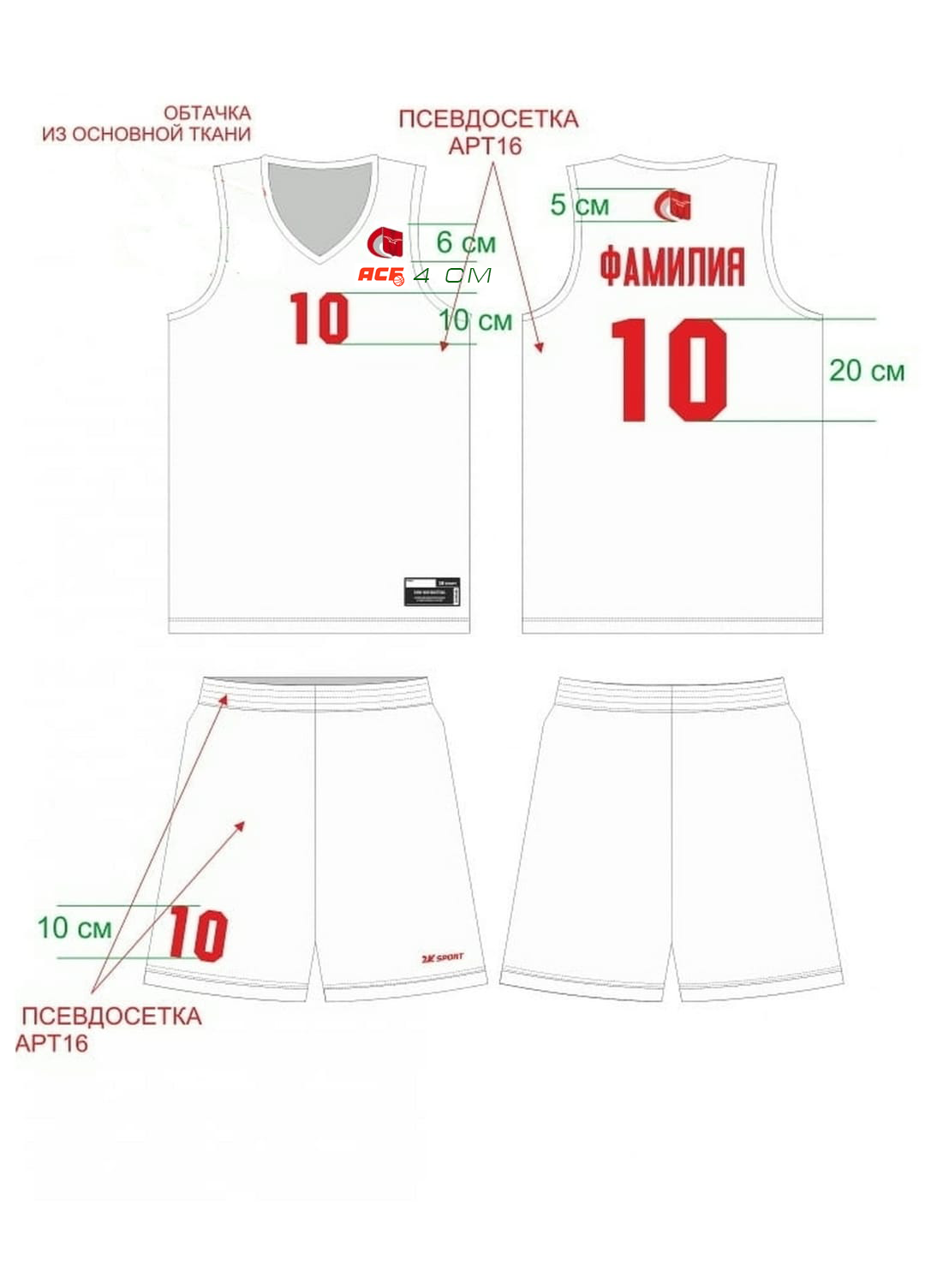 СОГЛАСОВАНОпрезидент ФБМУТВЕРЖДАЮпредседатель МРО РССС__________ А.Г. Новожилов_________________С.А. ПономарёвСОГЛАСОВАНОисполнительный директор АСБ_____________С.В. Крюков            За 9-16 места            За 9-16 местаЗа 1-8 местаЗа 1-8 местаГ8В19-16 (1)В81/4 (1)1/8 (1)1/8 (1)1/8 (1)9-12 (1)Г11/2 (1)Г5В49-16 (4)В51/4 (4)1/8 (4)1/8 (4)1/8 (4)За 9 местоГ4ФиналГ7В29-16 (2)В71/4 (2)1/8 (2)1/8 (2)1/8 (2)9-12 (2)Г21/2 (2)Г6В39-16 (3)В61/4 (3)1/8 (3)1/8 (3)1/8 (3)За 11 местоЗа 11 местоГ3За 3 местоЗа 3 местоПроигр. 9-16 (1)Проигр. 1/4 (1)13-16 (1)5-8 (1)Проигр. 9-16 (4)Проигр. 1/4 (4)За 15 местоза 13 местоЗа 7 местоза 5 местоПроигр. 9-16 (2)Проигр. 1/4 (2)13-16 (2)5-8 (2)Проигр. 9-16 (3)Проигр. 1/4 (3)            За 9-16 (25-32) места            За 9-16 (25-32) местаЗа 1-8 (17-24) местаЗа 1-8 (17-24) местаГ8В19-16 (1)В81/4 (1)1/8 (1)1/8 (1)1/8 (1)9-12 (1)Г11/2 (1)Г5В49-16 (4)В51/4 (4)1/8 (4)1/8 (4)1/8 (4)За 9 местоГ4ФиналГ7В29-16 (2)В71/4 (2)1/8 (2)1/8 (2)1/8 (2)9-12 (2)Г21/2 (2)Г6В39-16 (3)В61/4 (3)1/8 (3)1/8 (3)1/8 (3)За 11 местоЗа 11 местоГ3За 3 местоЗа 3 местоПроигр. 9-16 (1)Проигр. 1/4 (1)13-16 (1)5-8 (1)Проигр. 9-16 (4)Проигр. 1/4 (4)За 15 местоза 13 местоЗа 7 местоза 5 местоПроигр. 9-16 (2)Проигр. 1/4 (2)13-16 (2)5-8 (2)Проигр. 9-16 (3)Проигр. 1/4 (3)        За 9-12 места        За 9-12 места        За 9-12 места       За 1-8 места       За 1-8 местаВ1Г21/4 (1)1/8 (1)1/8 (1)1/8 (1)Г31/2 (1) 9-12 (1)В4В51/4 (4)1/8 (4)1/8 (4)1/8 (4)За 9 местоГ6ФиналВ2Г11/4 (2)1/8 (2)1/8 (2)1/8 (2)9-12 (2)Г41/2 (2)В3В61/4 (3)1/8 (3)1/8 (3)1/8 (3)За 11 местоЗа 11 местоГ5За 3 местоЗа 3 местоПроигр. 1/4 (1)Проигр. 1/4 (2)5-8 (1)За 5 местоЗа 5 местоЗа 5 место5-8 (2)Проигр. 1/4 (4)Проигр. 1/4 (3)За 7 местоЗа 7 местоЗа 7 место        За 9-12 места        За 9-12 места        За 9-12 места       За 1-8 места       За 1-8 местаВ1Г21/4 (1)1/8 (1)1/8 (1)1/8 (1)Г31/2 (1) 9-12 (1)В4В51/4 (4)1/8 (4)1/8 (4)1/8 (4)За 9 местоГ6ФиналВ2Г11/4 (2)1/8 (2)1/8 (2)1/8 (2)9-12 (2)Г41/2 (2)В3В61/4 (3)1/8 (3)1/8 (3)1/8 (3)За 11 местоЗа 11 местоГ5За 3 местоЗа 3 местоПроигр. 1/4 (1)Проигр. 1/4 (2)5-8 (1)За 5 местоЗа 5 местоЗа 5 место5-8 (2)Проигр. 1/4 (4)Проигр. 1/4 (3)За 7 местоЗа 7 местоЗа 7 место